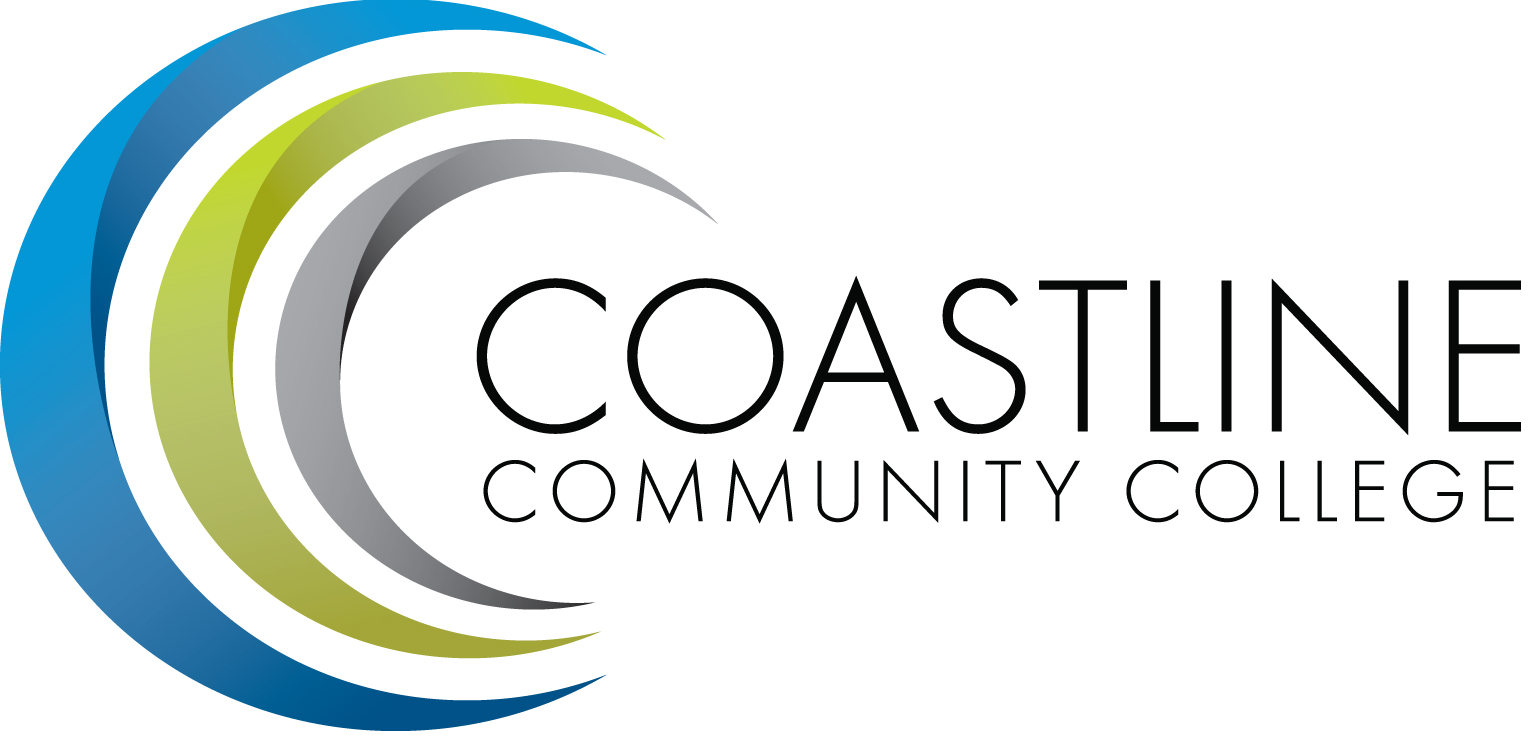 CALL TO ORDER Roll CallWelcome Adoption of Agenda Approval of Minutes: November 4, 2015SPECIAL REPORTS/UPDATES2.1Planning Guide 							A. ZentnerACTION ITEMS 3.1 Mission Statement 						V. Rodriguez3.2 Part-time Financial Aid Fraud staff position				R. MiyashiroDISCUSSION ITEMS4.1 Size of the Committee						Cheryl StewartSTANDING REPORTS 5.1 Accreditation							V. Rodriguez5.2 Budget Committee						R. Lockwood5.3 Program Review							A. Zentner5.4 Grants								D. Aistrich5.5 President’s Report							L. Adrian5.6 Wing Reports							V. Rodriguez, C. Nguyen, R. Miyashiro5.7 College Council							V. Rodriguez5.8 Facilities								C. Nguyen5.9 Contract Education 						J. Groot5.10 Other Committees						CommitteeANNOUNCEMENTS (1-2 minutes per)ADJOURNMENT